COVID-19 EMAIL TO PARENTS

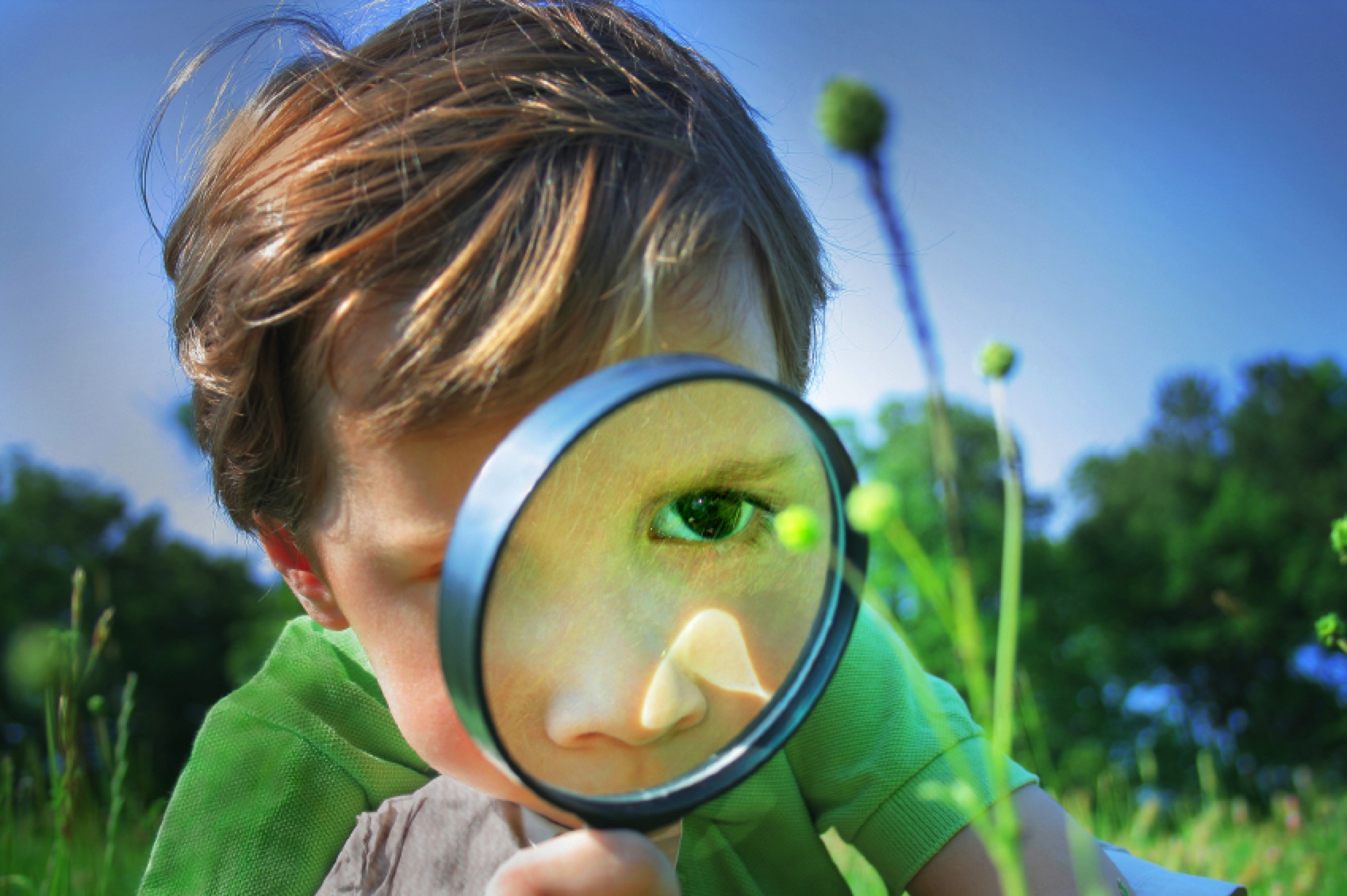 Dear ParentsAs we are all experiencing uncertain and worrying times we wanted to assure you that the children’s health, safety and well-being remain our highest priority.We will continue to work closely with the Principal and administration staff and follow any procedures and protocols that have been put in place.We will notify you of any changes and continually review our plans according to the school and Australian Government guidelines.At this stage Vacation Care will continue as planned.Our staff’s health and well being is also our priority. No staff will be permitted to work if they have arrived from overseas or have been in contact with anyone from overseas. We have been vigilant in this and will continue to do so.
As with the school’s policy, please do not send your child to Discovery Kids if they are unwell. Our hygiene practices remain at a high standard and we continually remind the children of the correct hand washing procedures.As part of a Catholic community we extend our thoughts and prayers to all those effected directly and indirectly.We thank you for your continued support while we navigate through these unprecedented times.Please feel free to contact us if you have any questions or queries.Take careJosephine, Jessica and the Discovery Kids Team